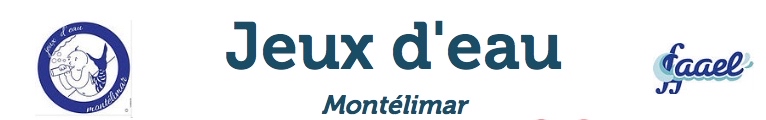 DOSSIER D’INSCRIPTION SAISON 2021 / 2022PIECE 1Certificat médical de moins de 2 mois à faire remplir par le médecin de famille (un certificat médical par enfant).PIECE 2		- Fiche de renseignements divers pour le secrétariat.		- Autorisation de publication de photos dûment remplie.PIECE 3Deux photographies d’identité de chacun des accompagnateurs sauf si vous autorisez la publication de photos.PIECE 4		- Deux enveloppes timbrées autocollantes au nom et à l’adresse de l’enfant au tarif pour courrier 20g sauf si vous avez une adresse mail.		- Une enveloppe timbrée autocollante au nom et à l’adresse de l’enfant au format 16x24 au tarif pour courrier 50g sauf si vous avez une adresse mail.PIECE 5Cotisation libellée à l’ordre de “ASSOCIATION JEUX D’EAU”.		- Tarifs saison 2021 – 2022	.1 enfant :  175 € (assurance incluse)	.2 enfants : 225 € (assurance incluse)	.3 enfants : 280 € (assurance incluse)		- HorairesArrivée à la piscine 15 mn avant le créneauLe dossier* est à envoyer	à l’adresse suivante :Mme Isabelle Martinache, 4 rue de Freycinet 26200 – MontélimarTel : 04 75 51 94 20        Courriel : stephanemartinache@orange.fr	* Après réception du dossier, vous serez informés du créneau qui vous est proposé.		- Accès piscine : cf site Contact --Plan d’accèsFICHE DE RENSEIGNEMENTS  SAISON 2021 / 2022Nom Prénom de l’enfant 1 : 				Date de naissance :Nom Prénom de l’enfant 2 : 				Date de naissance :Nom Prénom de l’enfant 3 : 				Date de naissance :Adresse : Courriel :				  Tél Fixe :                      Mobile(s) :Nom Prénom père : 			Nom prénom mère : Avec qui l’enfant viendra-t-il le plus souvent à la piscine ? 		Père   		Mère 		Autre préciser L’enfant a t-il des frères et sœurs ?		Frères   	 SœursLes parents sont-ils à l’aise dans l’eau ?  	Père		 MèreOnt-ils déjà participé à cette activité en tant qu’enfants ?Profession ou nature de la formation des parents :	Père :						Mère :IMPORTANT : afin de vous prévenir rapidement en cas d’annulation de séance, recevez- vous les courriels envoyés à l’adresse ci-dessus sur votre smartphone ? Règlement : Chèque (banque- n°) :					   Espèces :Je soussigné -------------------------------------------------------- déclare avoir pris connaissance du règlement intérieur l’association JEUX D’EAU			Date :				SignatureREGLEMENT INTERIEURDocument à conserver1 -  Le règlement de l’association JEUX D’EAU est assujetti au règlement du centre aquatique ALOHA (encadrement obligatoire d’un adulte pour chaque enfant de moins de 10 ans).2 - Tout enfant ne possédant pas un dossier complet ne sera pas autorisé à se baigner.3 - L’assurance de l’association est obligatoire : elle couvre l’enfant licencié, ses parents ou accompagnateurs (dans la limite de 2 par enfant). Pour toute personne supplémentaire et occasionnelle, s’adresser au secrétariat en début de saison.4 - Votre créneau horaire est à respecter impérativement afin d’éviter la saturation des bassins : un temps de baignade trop long peut occasionner également certains problèmes chez votre enfant (fatigabilité, hypoglycémie).5 - Dans le cadre de notre contrat d’assurance, chaque enfant adhérent doit être obligatoirement accompagné d’un adulte.6 - Il est interdit de circuler au bord du bassin en tenue de ville : le maillot de bain est obligatoire.  7 – Bonnet de bain obligatoire.8 - Les parents ou accompagnateurs sont responsables de leur(s) enfant(s).	       9 - Le dossier d’inscription doit être complet pour être membre de l’association.10 – La cotisation est à régler en totalité. Pour toute situation particulière (scolaire, professionnelle, médicale …), s’adresser au secrétariat.11 - Les bassins sont évacués à la fin des créneaux afin de permettre aux animateurs de modifier les aménagements de bassin et au maître-nageur de prendre 5 min de pause dans son temps de surveillance.12 - Ne pas oublier de se pointer sur le planning de présences en arrivant à la piscine.13 - Penser à prévoir une collation en fin de baignade : les récipients ne doivent en aucun cas être en verre (matériel cassable donc dangereux).14 - Maillot de bain obligatoire pour éviter les petits ennuis.15 - En cas de contre-indication définitive de baignade (avec production d’un certificat médical), une partie de la cotisation pourra être remboursée.16 – Concernant le dernier groupe, il faut impératif de quitter les locaux de la piscine pour 11h30.17 - L’association n’étant pas responsable du fonctionnement technique de la piscine, dégage toute responsabilité sur l’annulation de séances (fermeture exceptionnelle de la piscine, température de l’eau insuffisante ou autre incident technique).18 – Pensez à consulter régulièrement le panneau d’information extérieur de l’association ainsi que notre site internet « www.jeuxdeau.net ».19 – Le pass sanitaire sera obligatoire pour tout adulte accompagnant l’enfant.AUTORISATION DE REPRODUCTION ET DE REPRESENTATION DE PHOTOGRAPHIE OU VIDEOVille :  		 		le :Nous soussignons,Parent 1 ou représentant légal (Nom et Prénom) : -------------------------------------------------Parent 2 ou représentant légal (Nom et Prénom) : -------------------------------------------------De l’enfant (Nom et Prénom) : --------------------------------Autorisons l’association JEUX D’EAU à fixer, reproduire, communiquer les photos ou vidéos prises dans le cadre des activités du centre. Elles pourront faire l’objet d’une publication sur tout support promouvant l’activité dite « bébé nageur » (ex : revue Aquatica, Site Internet, Facebook, affiche, articles de presse, formations fédérales e-learning etc.)Reconnaissons par ailleurs que l’enfant n’est lié à aucun contrat exclusif sur l’utilisation de son image ou de son nomConfirmons que, quelle que soit l’utilisation, le genre ou l’importance de la diffusion, aucune rémunération ne sera versée.Entendons que l’association JEUX D’EAU s’interdit expressément une exploitation des photographies ou vidéos susceptibles de porter atteinte à la vie privée de l’enfant et une diffusion sur tout support à caractère pornographique, xénophobe, violent ou illicite.Pour faire et valoir ce que de droit Signature précédée de la mention (lu et approuvé bon pour accord) de chacun des représentants légauxGroupe 16 mois – 1 an8h15 – 8h45Groupe 23,5 ans – 6 ans8h45 – 9h30Groupe 32 ans – 3,5 ans9h30 – 10h15Groupe 41 an – 2 ans10h15 – 10h45